Daruj recyklovanú hračku útulku zvierat13.12.2019 v dopoludňajších hodinách budeme vyrábať v triedach recyklované hračky pre zvieratká v útulkoch. Každá trieda vyrobí z odpadového materiálu  hračku pre psíka, mačičku.  Môžete použiť ľubovoľný  vyradený materiál, napr. špagát, textil, priadzu, drevo...Vyrobené hračky odovzdá každá trieda koordinátorkám ŽŠR.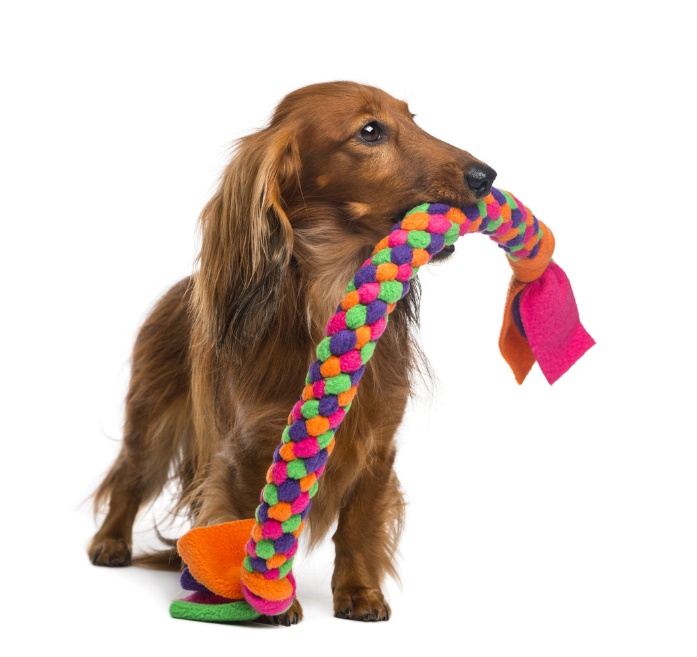 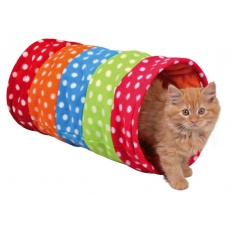 